Тема: Создание логотипаЦель работы: создать логотип в соответствии с указанными требованиями.Оборудование: АРМ ПК  Intel (R)  CPU G850@2.90 GHz 2.90 GHz/4,00 Гб/250 Гб.Программное обеспечение: Windows 10, MS Office, Adobe Reader, Adobe Illustrator.Порядок выполнения работыМодуль 1: Фирменный стиль и элементы бренбдука. Создайте для Фестиваля русского фольклорного театра «Родные просторы» по образцу: ЛоготипОсновная программа: Adobe IllustratorНеобходимая информация для работы:Логотип: название – файл «Логотип» в папке  «Модуль1».Обязательные элементы продуктаЧетыре фирменных цвета, не включая цвет текста;Не более двух фирменных гарнитур: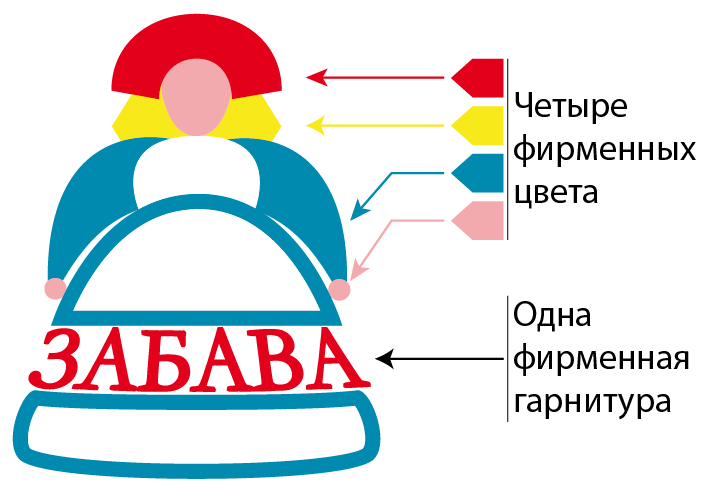 Технические параметры создания продуктовФормат документа А4, книжное ориентирование:Размер логотипа между крайними точками по горизонтали – 120 мм:Шрифты в кривые:Наличие направляющих:Технические параметры для печати Цветовая модель документа CMYK:Overprint при использовании черного цвета:Удаление пустых текстовых блоков и непрозрачных контуров объектов из изображения:Технические параметры сохранения продуктов для печати или публикацииРабочий файл  под названием «Логотип» в папке «Модуль1» 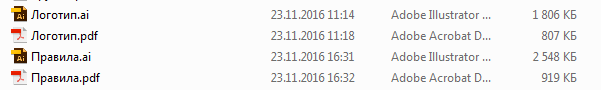 Файл PDF под названием «Логотип» в папке «Модуль1»ПРОВЕРКА PDF ФАЙЛА:Откройте созданный PDF файл через программу Adobe Acrobat DC → Инструменты → Допечатная подготовка: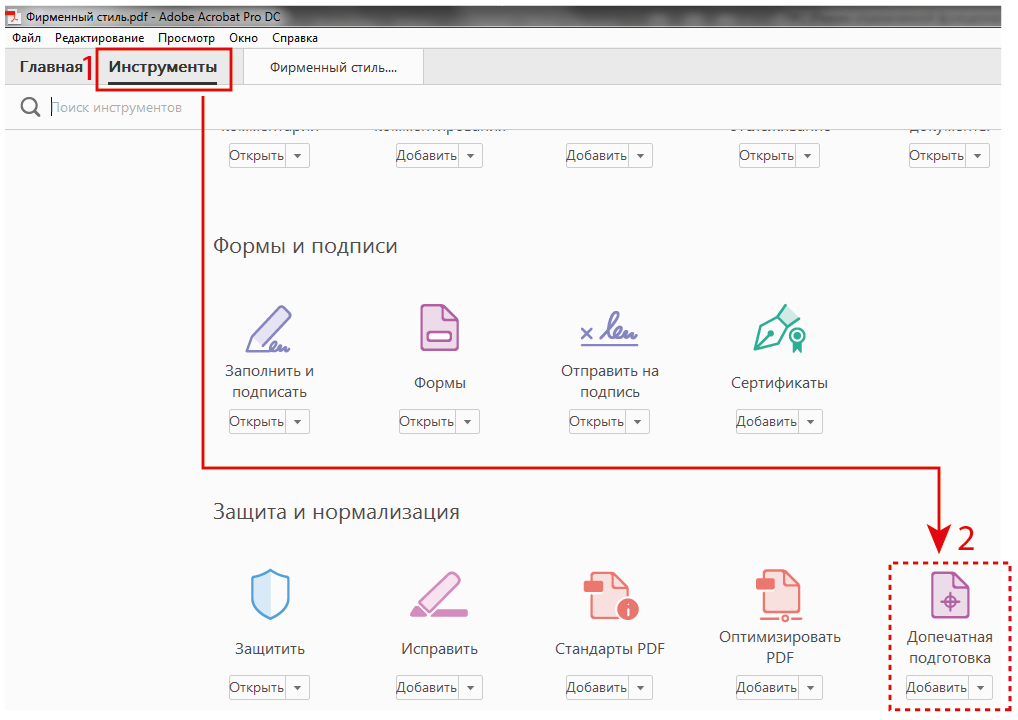 Выполните проверку на цветовую модель CMYK: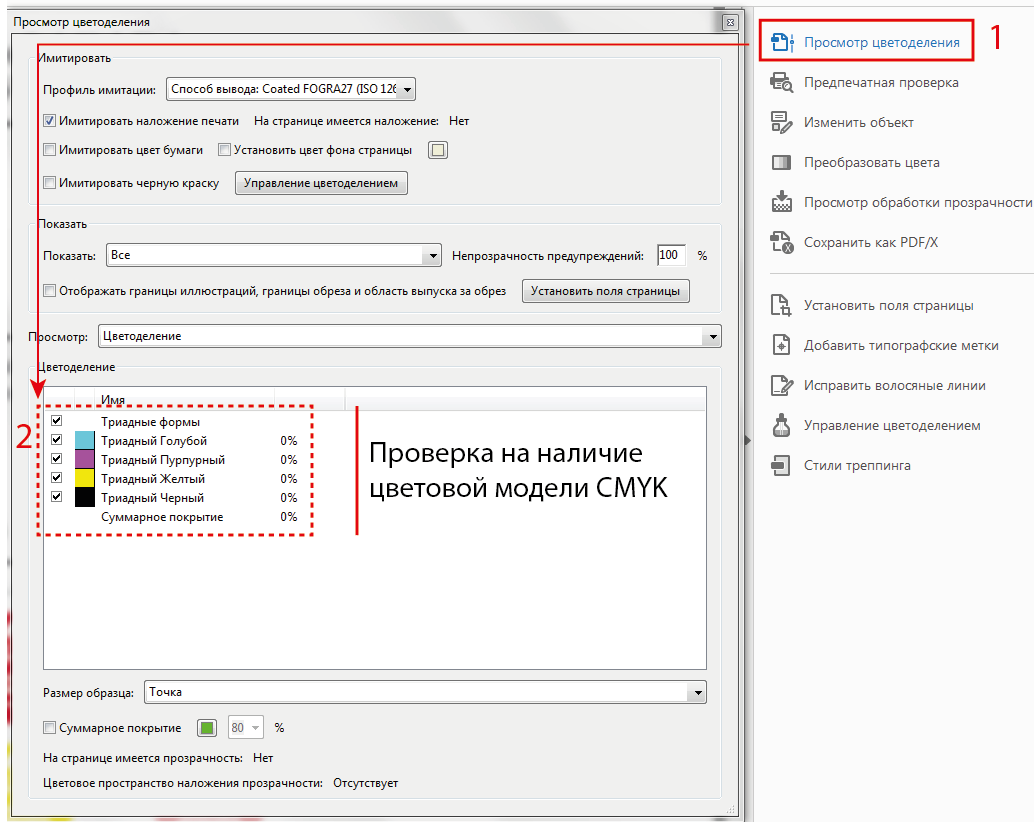 Выполните проверку файла на наличие OVERPRINT: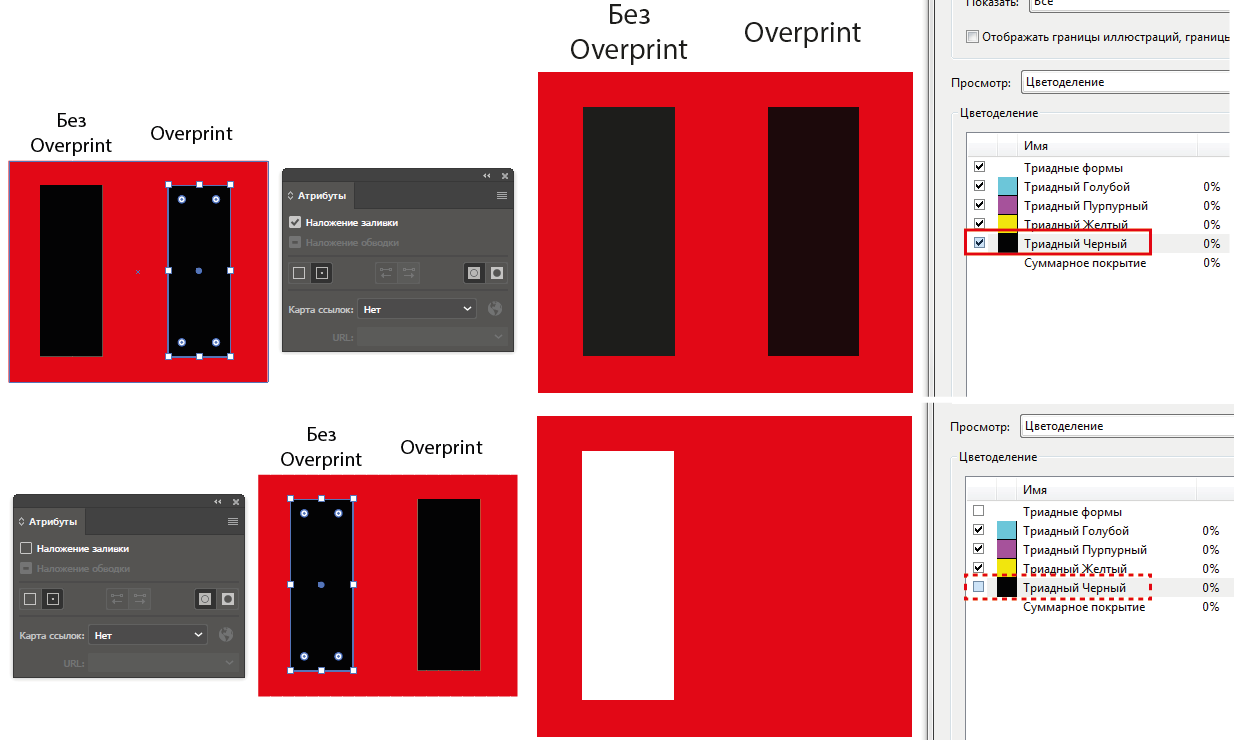 Критерии оцениванияБаллы: 0 или 1.Общее количество баллов задания по всем критериям оценки составляет: 20 баллов.ЛитератураМиронов, Д. Ф. Illustrator : учебный курс : [учебное пособие для НПО] – Д. Ф. Миронов – СПб. : Питер, 2015. – 329 с.Черников, С. В. 100% самоучитель. Adobe Illustrator. Векторная графика : [учебное пособие для НПО] – С. В. Черников, В. Б. Комягин, В. С. Пташинский. – М. : Триумф, 2016. − 231 с.Тозик, В. Т. Компьютерная графика и дизайн : [учебное пособие для НПО] – В. Т. Тозик. – М. : Академия, 2016. – 208 с.Остроух, А. В. Ввод и обработка информации: [учебник для СПО] – А. В. Черников. – М. : Академия, 2016. − 288 с.Курилова, А. В. Ввод и обработка цифровой информации. Практикум : [учебное пособие для СПО] – А. В. Курилова, В. О. Оганесян. – М. : Академия, 2016. − 160 с.Панкратова, Т. В. PhotoShop: учебный курс : [учебное пособие для НПО] – Т. В. Панкратова. – СПб. : Питер, 2016. − 526 с.В новом документе: File (Файл) → New (Новый) → Печать (Print) → А4Width (Ширина) = 297 мм, Height (Высота) = 210 ммкнопки «Portrait» (Книжная ориентация), «Landscape» (Альбомная ориентация)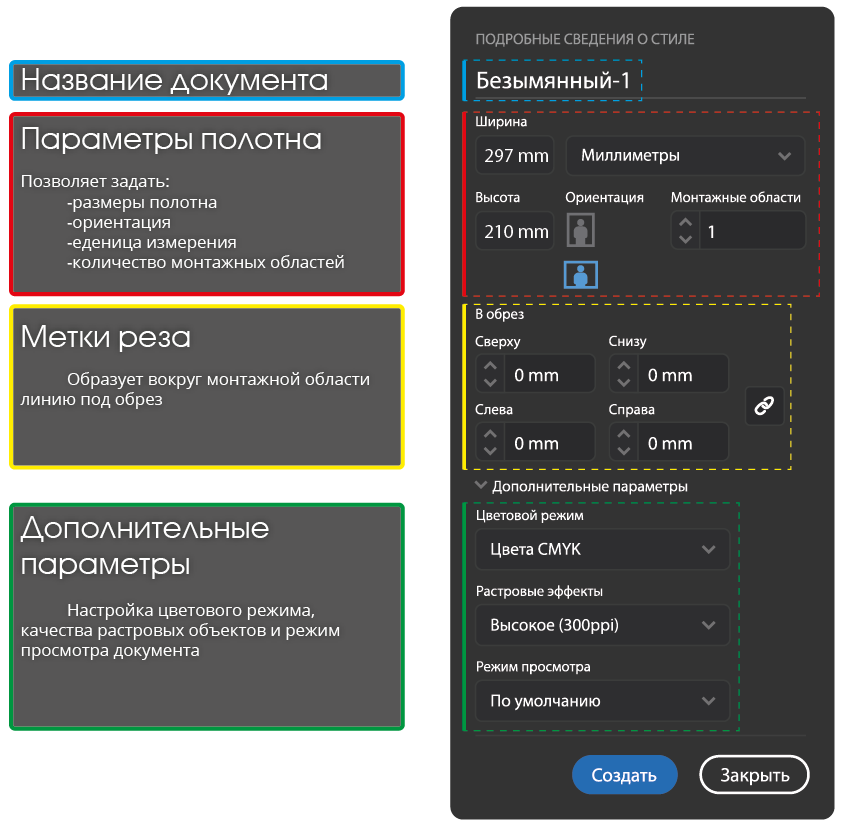 В созданном документе: Инструмент «Монтажная область» (Artboard Tool):раскрывающийся список Select Preset (Выбрать стиль)кнопки «Portrait» (Книжная ориентация), «Landscape» (Альбомная ориентация)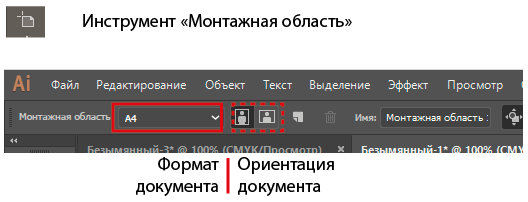 Window (Окно) → Transform (Трансформирование) → W=120 мм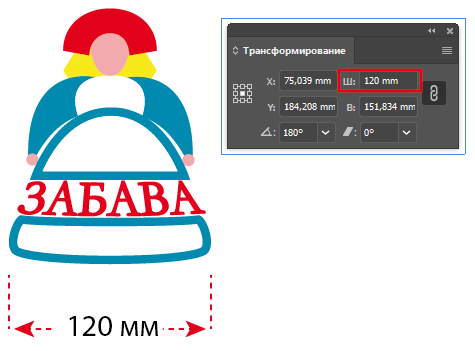 Перевод шрифтов в кривые необходим для того, чтобы текст выглядел идентично на любом компьютере, даже если в системе отсутствует шрифт, использованный в макете. Если же не выполнить перевод шрифтов в кривые, то при открытии макета на других компьютерах возможна замена отсутствующих шрифтов другими, которые не соответствуют оригинал макету.Выделить все текстовые объекты: Select (Выделение) → Object (Объекты) → Text Object (Текстовые объекты)Выбрать: Type (Текст) → Create Outlines (Преобразовать в кривые)Проверка: Window (Окно) → палитра Document Info (Информация о документе) Меню палитры → Fonts (Шрифты) → НЕТ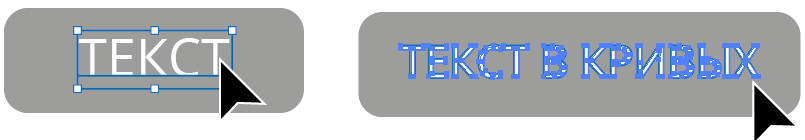 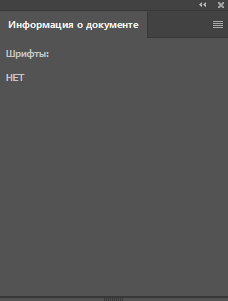 Направляющие помогают выравнивать текст и графические объекты. Направляющие не печатаются. Можно выбрать один из двух стилей направляющих – точки и линии – и изменить цвет направляющих, воспользовавшись стандартными цветами или выбрав цвет с помощью палитры цветов. По умолчанию направляющие не закреплены, так что их можно перемещать, изменять, удалять и восстанавливать, однако их также можно закрепить в любом месте. Линейки (горизонтальные и вертикальные) являются контейнерами для направляющих.Привязка объектов к опорным точкам и направляющим: Установить привязку объектов к направляющим: View (Просмотр) → Snap to point (Выравнивать по точкам).Выделить объект, который нужно переместить. С помощью мыши перетащить объект в нужное место. Когда курсор окажется в пределах 2 пикселов от опорной точки или направляющей, он будет привязан к точке или к направляющей.Полиграфическая цветовая модель CMYK. Система CMYK создана и используется для типографической печати.Аббревиатура CMYK означает названия основных красок, использующихся для четырехцветной печати: голубой (Сyan), пурпурный (Мagenta) и желтый (Yellow).Меню File (Файл) → Document Color Mode (Цветовой режим документа) → CMYK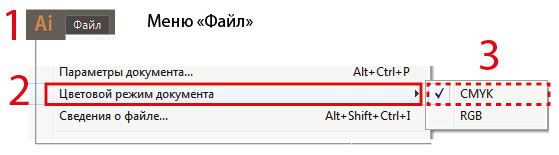 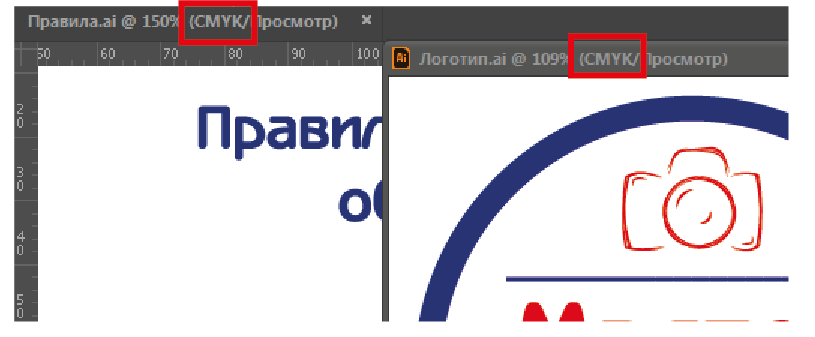 OVER-сверху и PRINT-печать. То есть печать сверху или печать поверх. Другими словами, если у объекта включен OVERPRINT, то он будет напечатан поверх объекта, находящегося под ним. Если OVERPRINT выключен, то в нижнем объекте при печати не будет запечатываться место под верхний объект.Печать документа идет в четыре краски. Краска накладывается друг на друга слоями в разных процентных соотношениях. За счет этого возникают все остальные цвета. То есть обычная фотография вначале раскладывается на четыре краски. Этот процесс называют сепарацией. А затем «слои краски» накладывают друг на друга.Черная краска является дополнительной краской. Соединение трех цветов CMY не дают чистого черного. Цвет получается скорее темно коричневый.Пример:В макете надпись "А" (100 % K) расположена на плашке (100% Cyan).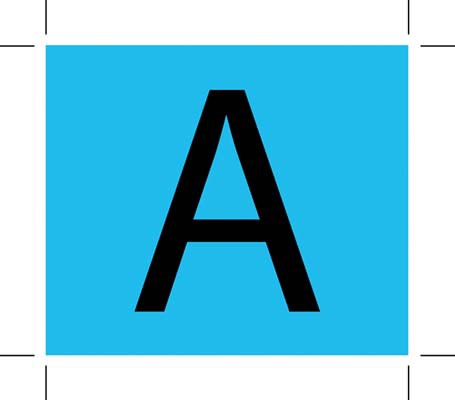 Если OVERPRINT не включен, печать с такого макета будет происходить следующим образом: первой напечатается плашка с вывороткой (незапечатанным пространством) под букву «А», а затем в эту выворотку впечатана сама буква. И здесь кроется опасность, так как малейшее несовмещение цветов может привести к тому, что у буквы появится белая окантовка.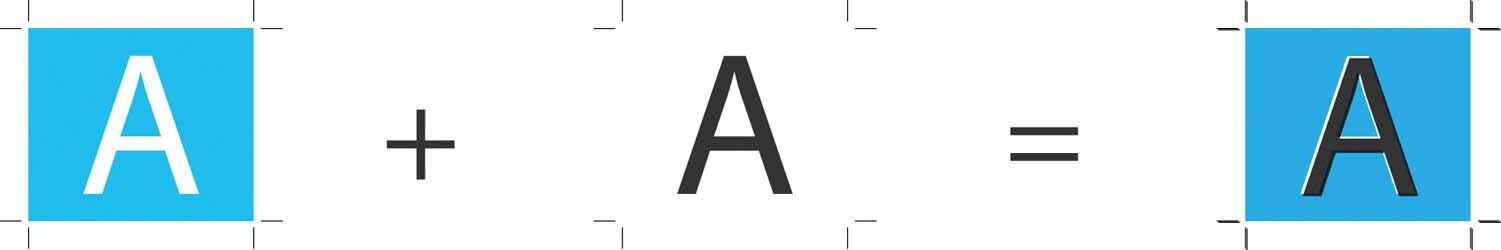 Эта окантовка, даже небольших размеров, делает текст тяжело читаемым, так как человеческий глаз очень восприимчив к перепадам яркости.Решить проблему несовмещения можно, включив режим OVERPRINT на букву «А». В таком случае, плашка под буквой будет напечатана без выворотки: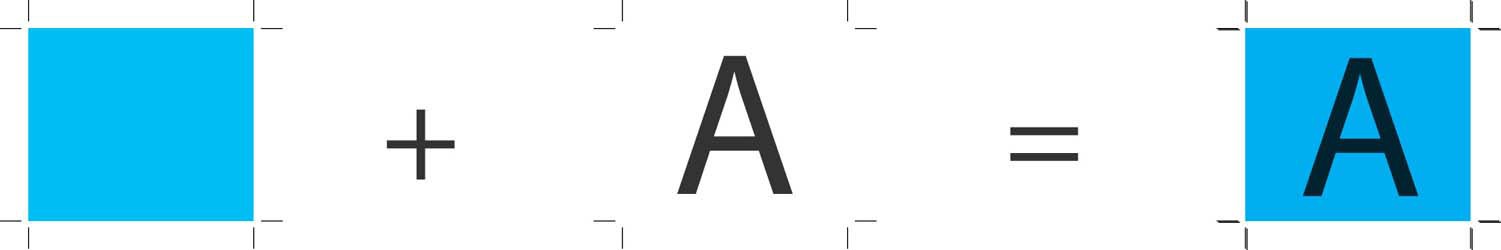 ПРИ НАЛИЧИИ ЧЕРНОГО ЦВЕТА НА ЦВЕТНОЙ ПЛАШКЕ: Меню Windows (Окно) → Attributes (Атрибуты)Выбрать объект и установить галочку для заливки Fill Overprint (Наложение заливки) или обводки Stroke Overprint (Наложение обводки)Удаление неиспользуемых текстовых объектов упрощает процесс печати изображения и уменьшает размер файла. Создать пустые текстовые объекты можно, если, например, случайно щелкнуть инструментом «Текст» в области изображения, а затем выбрать другой инструмент.Выбрать: Object (Объект) → Path (Контур)  → Clean Up (Вычистить)Параметры:  Stray Points (Изолированные точки)  Unpainted Object (Незакрашенные объекты)       Empty Text Path  (Пустые текстовые контуры)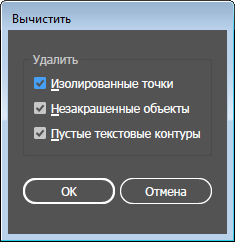 Меню File (Файл) → Save as… (Сохранить как…) → Тип файла  → выбрать «PDF» В диалоговом окне Save as… (Сохранить Adobe PDF) → в раскрывающемся списке Adobe PDF Preset (Стиль Adobe PDF) → указать PDF/X1a: 2001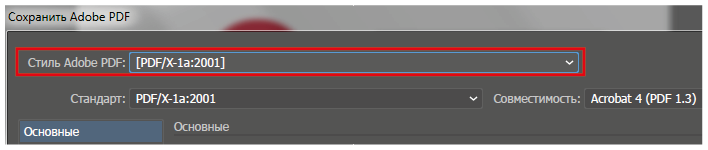 № п/пОбъективные / Субъективные критерииБаллыБаллыОбъективные критерииОбъективные критерииОбъективные критерииОбъективные критерииОбязательные элементы продукта:Обязательные элементы продукта:Обязательные элементы продукта:Обязательные элементы продукта:1Два фирменных цвета, включая цвет текста2Не более двух фирменных гарнитурТехнические параметры создания продуктов:Технические параметры создания продуктов:Технические параметры создания продуктов:Технические параметры создания продуктов:3Формат документа А44Книжное ориентирование5Размер логотипа между крайними точками по горизонтали – 120 мм6Шрифты в кривые7Наличие направляющихТехнические параметры для печати:Технические параметры для печати:Технические параметры для печати:Технические параметры для печати:8Цветовая модель документа CMYK9Overprint при использовании черного цвета10Удаление пустых текстовых блоков и непрозрачных контуров объектов из изображенияТехнические параметры сохранения продуктов для печати или публикации:Технические параметры сохранения продуктов для печати или публикации:Технические параметры сохранения продуктов для печати или публикации:Технические параметры сохранения продуктов для печати или публикации:11Рабочий файл  под названием «Логотип» в папке «Модуль1»12Файл PDF под названием «Логотип» в папке «Модуль1»Субъективные критерииСубъективные критерииСубъективные критерииСубъективные критерии13Типографика14Цветовое решение15Композиционное размещение объектов16Общее впечатлениеSoft skillsSoft skillsSoft skillsSoft skills17Соблюдение техники безопасности18Бережливое производство19Организация рабочего места20Качество проф. коммуникацииИТОГОИТОГО20